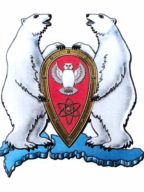 Городской округ Архангельской области «Новая Земля»СОВЕТ ДЕПУТАТОВМУНИЦИПАЛЬНОГО ОБРАЗОВАНИЯГОРОДСКОЙ ОКРУГ «НОВАЯ ЗЕМЛЯ»шестого созыва(десятая сессия)Р Е Ш Е Н И Еот 30 ноября 2022 г. № 60/06-01О создании комиссии по рассмотрению обращений о досрочном прекращении полномочий лиц, замещающих муниципальные должности в городском округе Архангельской области «Новая Земля», и применения иных мер ответственности в случае несоблюдения ограничений, запретов, неисполнения обязанностей, которые установлены в целях противодействия коррупцииВ соответствии со статьями 7.2, 7.3 закона Архангельской области от 26 ноября 2008 года № 626-31-ОЗ «О противодействии коррупции в Архангельской области», руководствуясь статьей 24 Устава городского округа Архангельской области «Новая Земля, Совет депутатов муниципального образования городской округ «Новая Земля»  р е ш и л:Создать в Совете депутатов муниципального образования городской округ «Новая Земля» комиссию по рассмотрению обращений о досрочном прекращении полномочий лиц, замещающих муниципальные должности в городском округе Архангельской области «Новая Земля», и применении иных мер ответственности в случае несоблюдения ограничений, запретов, неисполнения обязанностей, которые установлены в целях противодействия коррупции (далее - комиссия), на период полномочий Совета депутатов муниципального образования городской округ «Новая Земля» шестого созыва.Утвердить состав комиссии из числа депутатов Совета депутатов муниципального образования городской округ «Новая Земля» (далее – Совет депутатов) в количестве 5 человек:Председатель комиссии – Никулин Александр Викторович, заместитель председателя Совета депутатов;Заместитель председателя комиссии – Гаврилова Александра Павловна, депутат Совета депутатов;Секретарь комиссии – Розум Илья Сергеевич, депутат Совета депутатов.Члены комиссии: - Луцак Александр Петрович, депутат Совета депутатов;- Хоботова Наталья Викторовна, депутат Совета депутатов.Признать утратившим силу решение Совета депутатов муниципального образования городской округ «Новая Земля» от 28.04.2020 № 139/06-01 «О создании комиссии по рассмотрению обращений о досрочном прекращении полномочий лиц, замещающих муниципальные должности в городском округе Архангельской области «Новая Земля», и применения иных мер ответственности в случае несоблюдения ограничений, запретов, неисполнения обязанностей, которые установлены в целях противодействия коррупции».Настоящее решение подлежит опубликованию в газете «Новоземельские вести», размещению на официальном сайте городского округа «Новая Земля» в информационно-телекоммуникационной сети «Интернет».Настоящее решение вступает в силу со дня  его принятия.Председатель Совета депутатовмуниципального образования городской округ «Новая Земля»                                                     В.А. Курасов